.(pas de Tag, ni Restart) Non CountrySECTION I : Side right, bring back left towards right, Triple step lateral right, Touch left, Side left, bring back right towards left, triple step ¼ turn .SECTION II : Triple step fwd right/left, Mambo fwd, Coaster stepSECTION III : Side right, bring back left towards right, Mambo side right cross, Side left, bring back right towards left, Mambo side left crossSECTION IV : Mambo fwd, Coaster Step, Mambo side right, Mambo leftGARDER LE SOURIRE ET RECOMMENCER LA DANSETHE WANTED COUNTRY DANCEParc la Margeray imm SEREN81 Bd Anatole de la ForgeMail : thewantedcountrydance@sfr.frOh No Despacito (fr)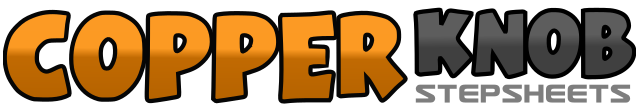 .......Compte:32Mur:4Niveau:Débutant.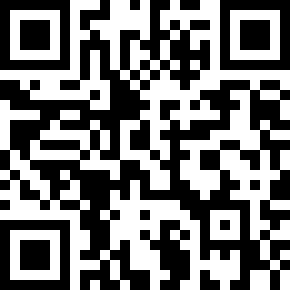 Chorégraphe:Fabien REGOLI (FR) - Avril 2017Fabien REGOLI (FR) - Avril 2017Fabien REGOLI (FR) - Avril 2017Fabien REGOLI (FR) - Avril 2017Fabien REGOLI (FR) - Avril 2017.Musique:Despacito (feat. Daddy Yankee) - Luis FonsiDespacito (feat. Daddy Yankee) - Luis FonsiDespacito (feat. Daddy Yankee) - Luis FonsiDespacito (feat. Daddy Yankee) - Luis FonsiDespacito (feat. Daddy Yankee) - Luis Fonsi........1-2Marche PD côté droit, ramener PG a côté PD prendre appui PG,3&4&cha cha cha (D/G/D), touche PG a coté PD5-6Marche PG côté gauche, ramener PD à coté PG prendre appui PD7&8Cha cha cha avec ¼ de tour vers la gauche  (G/D/G)1&2Cha cha cha en avant (D/G/D)3&4Cha cha cha en avant (G/D/G)5&6PD devant prendre appui, revenir appui PG, PD légèrement derrière7&8PG derrière, ramener PD à coté PG , PG devant prendre appui1-2Marche PD côté droit, ramener PG a côté PD prendre appui PG3&4PD côté droit prendre appui, revenir appui PG, croiser PD devant PG prendre appui PD5-6Marche PG côté gauche, ramener PD à coté PG prendre appui PD7&8PG côté gauche prendre appui, revenir appui PD, croiser PG devant PD prendre appui PG1&2PD devant prendre appui, revenir appui PG, PD légèrement derrière3&4PG derrière, ramener PD à coté PG, PG devant prendre appui5&6PD côté droit prendre appui, revenir appui PG, ramener PD à coté PG prendre appui PD7&8PG côté gauche prendre appui, revenir PD, ramener PG à coté PD prendre appui PG